2017 YWCA Women of Achievement Women’s Empowerment Scholarship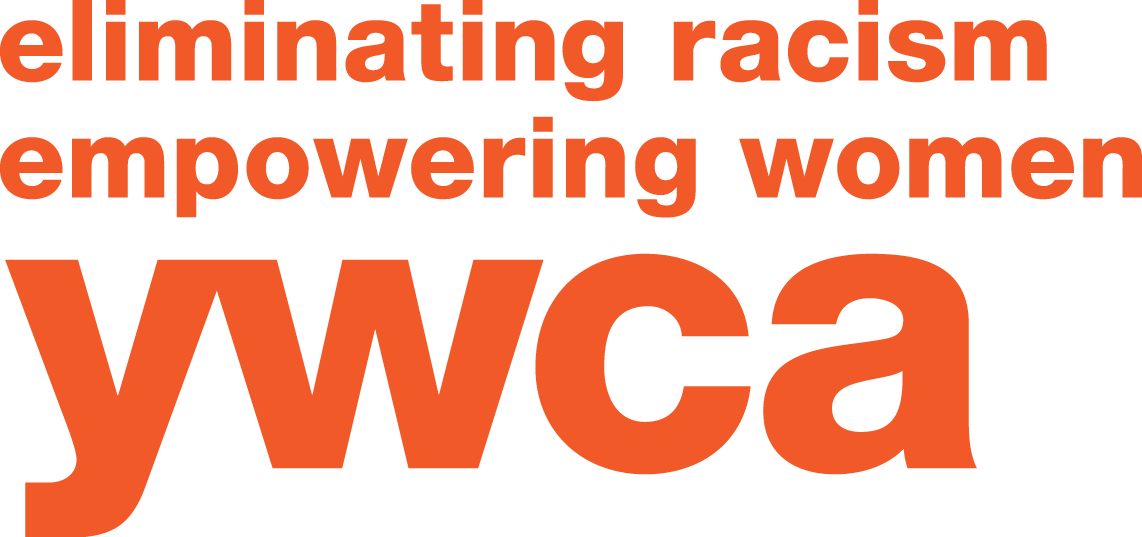 YWCA Northwestern Illinois is pleased to offer a $1,500 educational scholarship to support the continuing education goals of women residing in the YWCA service areas of Boone, Winnebago, Stephenson, and Jo Daviess counties. This scholarship has been created to make post-secondary achievement more accessible to the non-traditional student, and support the advancement of women in Northern Illinois. Eligible applicants will be:Woman, 23 years of age or olderResiding in Boone, Winnebago, Stephenson, or Jo Daviess counties; Enrolled or accepted into an academic degree or professional certification program at an accredited post-secondary educational college, university, or vocational program.Criteria for consideration:Financial needCommunity involvement Educational and career goalsPrevious work experience and/or internshipsStrengths and special abilitiesTo be eligible for review, applications must:Meet all format requirements listed within the application;Be typed/word-processed, complete, and signed where indicated;Include applicant name on each page;Include two letters of reference (original and signed)Applicants may be asked to participate in a final in-person interview, date to be determined. YWCA Women of Achievement Scholarship will be announced at Leader Luncheon XXXVII, Monday, March 6, 2017. Eligible applicants are asked to attend as a guest of YWCA Northwestern Illinois. RSVP to CydneyO@ywcanwil.org. Additional guests: $55 per ticketCompleted forms and essays must be postmarked no later than January 20, 2017. Mail to:YWCA Northwestern IllinoisWOA Scholarship4990 East State StreetRockford, IL  61108General InformationApplicant name		Applicant address		City/Zip			Telephone		Email address		High school			Graduation /GED date	School City/Zip			Telephone		Current Post-Secondary School		Major or professional certification		Submission ChecklistPostmarked or delivered by January 20, 201723 or olderCompleted applicationFinancial needs (separate sheet)Essay (separate sheet)2 letters of reference – original and signedApplicant		Section 1. Community and professional activity: List community activities and work experience. Be detailed and specific about your role, achievements and time involved. Use additional copies of this sheet or add rows if necessary.Community/VolunteerismEmploymentInternships or other activitiesApplicant		Section 2. Goals and interests: Please describe in detail, your goals, interests, and talents. (Limit 2 pages for section 2.)a. Educational and career goals (short and long-term)b. Special interestsc. Strengths and special abilitiesApplicant		Section 3. Needs: Include a detailed breakdown of education costs, finance plans, and additional funding sources.Section 4. Scholarship Essay: On a separate page, please type a 200-500-word, double-spaced composition on the following topic. Include your name at the top of each page.Essay TopicThe mission of the YWCA is “Eliminating racism, empowering women, and promoting peace, justice, dignity for all.” What do you think are the most critical issues currently facing this mission? How will your plans for your future further the mission and values of the YWCA?Company/organizationYour role (what did you do?)Leadership, achievements, recognitionsDate range and time commitmentExample:ACME Non-ProfitYouth Group MentorVolunteer of the Year; Increase group participation year over year2012 to present, 1 hour/weekCompany/organizationYour role Leadership, achievements, recognitionsDate range and time commitmentCompany/organizationYour role Leadership, achievements, recognitionsDate range and time commitmentCompany/organizationYour role Leadership, achievements, recognitionsDate range and time commitment